Výzva na predkladanie žiadostí o finančný príspevok v rámci Programu cezhraničnej spolupráce SR-ČR 2007 - 2013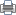 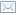 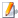 Kategória: Aktuálne výzvyUverejnené streda, 22. október 2014, 09:25Ministerstvo pôdohospodárstva a rozvoja vidieka SR ako riadiaci orgán v spolupráci s Ministerstvom pro místní rozvoj ČR ako národným orgánom pre Operačný program cezhraničnej spolupráce SR-ČR 2007-13 vyhlasuje výzvu na predkladanie žiadostí o finančný príspevok. Termín uzávierky prijímania žiadostí je 21. november 2014 do 12:00 hod.Výzva na predkladanie žiadostí o FP - OPSRCR/2014/06Operačný program:Operačný program cezhraničnej spolupráce SR-ČR 2007-2013.pdfProgramový manuál:Programový manuál k OPCS SR-ČR 2007-2013 verzia 3.1 (platný od 20.10.2014)Príloha č.1 - Vzor dohody o spolupráciPríloha č.2 - Vzory zmlúv (ERDF, ŠR, TP)Príloha č.3 - Formulár žiadosti o poskytnutí FP pre TPPríloha č.4 - Monitorovacia správa TPPríručka pre žiadateľa:Príručka pre žiadateľa pre OPCS SR-ČR 2007-2013 verzia 3.3 (platná od 20.10.2014)Príloha č.1 - Oprávnení žiadateliaPríloha č.2 - Vzor formulára žiadosti o poskytnutie FP     + Prílohy k Formuláru žiadosti o poskytnutie FPPríloha č.3 - Kódy pre oblasť hospodárskych činnostíPríloha č.4 - Cieľové skupinyPríloha č.5 - Zoznam indikátorovPríloha č.6 - Projektový cyklusPríloha č.7 - Metodika pre výpočet modifikovaných výdavkov partnera v prípade projektu generujúceho príjemPríloha č.7 - príklad k metodike projektov generujúcich príjemPríloha č.8 - Prohlášení o vlastnické a ovládací struktuřePravidlá pre oprávnenosť výdavkov:Metodika ZV pro programy spolufinancované ze SF a FS na 2007-2013.pdfPravidlá oprávnenosti výdavkov pre Slovenských partnerov (platné od 28.10.2013)Pravidlá způsobilosti výdajů pro české partnery